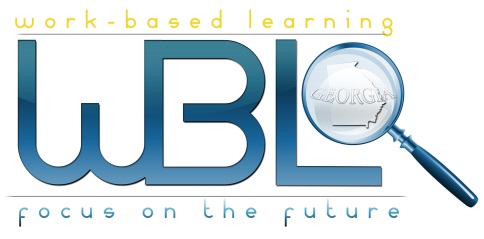 Name:  ______________________________		Employability Skills Area:  Team Work and Work HabitsAssignment Name:   Work HabitsHere are some quick tips to being a good employee. Answer the following statements about your work habits. Determine which of your skills are “on target” and which might need some improvement by choosing “Always,” “Sometimes,” or “Never.” 1. I get to work on time. If I am going to be late, I call and let my boss know. [Always • Sometimes • Never] 2. I rarely miss work. If I am going to miss work, I let my boss know ahead of time (or call if I am sick). [Always • Sometimes • Never] 3. I work as hard as I can. [Always • Sometimes • Never] 4. I pay close attention to my work. [Always • Sometimes • Never] 5. I do my work as I am told. If I am unable to do something or have questions, I ask my supervisor or co-workers. [Always • Sometimes • Never] 6. I am friendly on the job. [Always • Sometimes • Never] 7. I try to solve problems that come up. [Always • Sometimes • Never] 8. I follow safety and company rules. [Always • Sometimes • Never] 9. I use materials and equipment properly [Always • Sometimes • Never] 10. I behave professionally. [Always • Sometimes • Never]. Mastering Soft Skills for Workplace Success  NOW, ANSWER THE FOLLOWING QUESTIONS: Based on the descriptions above, which ability are you most proud and why? What area would you like to improve in and list some strategies to help you become better in this area?